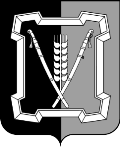 АДМИНИСТРАЦИЯ  КУРСКОГО  МУНИЦИПАЛЬНОГО  ОКРУГАСТАВРОПОЛЬСКОГО КРАЯП О С Т А Н О В Л Е Н И Е29 октября 2021 г.                          ст-ца Курская                                        № 1305	Об утверждении Прогноза социально-экономического развития Курского муниципального округа Ставропольского края на 2022 год и плановый период 2023 и 2024 годовВ соответствии с Бюджетным кодексом Российской Федерации, Порядком разработки, корректировки, осуществления мониторинга и контроля реализации прогноза социально-экономического развития Курского муниципального округа Ставропольского края на среднесрочный период, утвержденным постановлением администрации Курского муниципального округа Ставропольского края от 10 ноября 2020 г. № 666,администрация Курского муниципального округа Ставропольского краяПОСТАНОВЛЯЕТ:1. Утвердить прилагаемый Прогноз социально-экономического развития Курского муниципального округа Ставропольского края на 2022 год и плановый период 2023 и 2024 годов.2. Признать утратившими силу следующие постановления администрации Курского муниципального района Ставропольского края:от 11 ноября 2020 г. № 670 «Об утверждении прогноза социально-эко-номического развития Курского муниципального округа Ставропольского края на 2021 год и на плановый период 2022 и 2023 годов»;от 30 ноября 2020 г. № 741 «О внесении изменений в Прогноз социально-экономического развития Курского муниципального округа Ставропольского края на 2021 год и на плановый период 2022 и 2023 годов, утвержденный постановлением администрации Курского муниципального района Ставропольского края от 11 ноября 2020 г. № 670».3. Настоящее постановление вступает в силу с 01 января 2022 г.Глава Курского муниципального округа Ставропольского края 		                                                      С.И.Калашников		  			     Визируют:2345678Заместитель главы администрации Курского муниципального округа Ставропольского края                                                                                                                                                                О.В.БогаевскаяЗаместитель главы администрацииО.В.Богаевская Заместитель главы администрацииО.Н.СидоренкоНачальник Финансового управленияЕ.В.МишинаНачальник отдела по организационным и общим вопросам                                                                                     Л.А.КущикНачальник отдела правового и кадрового обеспеченияВ.Н.КобинГлавный специалист - юрисконсульт отдела правового и кадрового обеспеченияМ.М.ЕреськоПроект постановления подготовил и вносит начальник отдела экономического развитияВ.В.Шпитько УТВЕРЖДЕНпостановлением администрации Курского муниципального округа Ставропольского краяот 29 октября 2021 г.  № 1305УТВЕРЖДЕНпостановлением администрации Курского муниципального округа Ставропольского краяот 29 октября 2021 г.  № 1305УТВЕРЖДЕНпостановлением администрации Курского муниципального округа Ставропольского краяот 29 октября 2021 г.  № 1305УТВЕРЖДЕНпостановлением администрации Курского муниципального округа Ставропольского краяот 29 октября 2021 г.  № 1305УТВЕРЖДЕНпостановлением администрации Курского муниципального округа Ставропольского краяот 29 октября 2021 г.  № 1305УТВЕРЖДЕНпостановлением администрации Курского муниципального округа Ставропольского краяот 29 октября 2021 г.  № 1305УТВЕРЖДЕНпостановлением администрации Курского муниципального округа Ставропольского краяот 29 октября 2021 г.  № 1305УТВЕРЖДЕНпостановлением администрации Курского муниципального округа Ставропольского краяот 29 октября 2021 г.  № 1305УТВЕРЖДЕНпостановлением администрации Курского муниципального округа Ставропольского краяот 29 октября 2021 г.  № 1305УТВЕРЖДЕНпостановлением администрации Курского муниципального округа Ставропольского краяот 29 октября 2021 г.  № 1305УТВЕРЖДЕНпостановлением администрации Курского муниципального округа Ставропольского краяот 29 октября 2021 г.  № 1305УТВЕРЖДЕНпостановлением администрации Курского муниципального округа Ставропольского краяот 29 октября 2021 г.  № 1305ПРОГНОЗсоциально-экономического развития Курского муниципального округа Ставропольского края на 2022 год и плановый период 2023 и 2024 годовПРОГНОЗсоциально-экономического развития Курского муниципального округа Ставропольского края на 2022 год и плановый период 2023 и 2024 годовПРОГНОЗсоциально-экономического развития Курского муниципального округа Ставропольского края на 2022 год и плановый период 2023 и 2024 годовПРОГНОЗсоциально-экономического развития Курского муниципального округа Ставропольского края на 2022 год и плановый период 2023 и 2024 годовПРОГНОЗсоциально-экономического развития Курского муниципального округа Ставропольского края на 2022 год и плановый период 2023 и 2024 годовПРОГНОЗсоциально-экономического развития Курского муниципального округа Ставропольского края на 2022 год и плановый период 2023 и 2024 годовПРОГНОЗсоциально-экономического развития Курского муниципального округа Ставропольского края на 2022 год и плановый период 2023 и 2024 годовПРОГНОЗсоциально-экономического развития Курского муниципального округа Ставропольского края на 2022 год и плановый период 2023 и 2024 годовПРОГНОЗсоциально-экономического развития Курского муниципального округа Ставропольского края на 2022 год и плановый период 2023 и 2024 годовПРОГНОЗсоциально-экономического развития Курского муниципального округа Ставропольского края на 2022 год и плановый период 2023 и 2024 годовПРОГНОЗсоциально-экономического развития Курского муниципального округа Ставропольского края на 2022 год и плановый период 2023 и 2024 годовПРОГНОЗсоциально-экономического развития Курского муниципального округа Ставропольского края на 2022 год и плановый период 2023 и 2024 годовПРОГНОЗсоциально-экономического развития Курского муниципального округа Ставропольского края на 2022 год и плановый период 2023 и 2024 годовПРОГНОЗсоциально-экономического развития Курского муниципального округа Ставропольского края на 2022 год и плановый период 2023 и 2024 годовПРОГНОЗсоциально-экономического развития Курского муниципального округа Ставропольского края на 2022 год и плановый период 2023 и 2024 годовПРОГНОЗсоциально-экономического развития Курского муниципального округа Ставропольского края на 2022 год и плановый период 2023 и 2024 годовПРОГНОЗсоциально-экономического развития Курского муниципального округа Ставропольского края на 2022 год и плановый период 2023 и 2024 годовПРОГНОЗсоциально-экономического развития Курского муниципального округа Ставропольского края на 2022 год и плановый период 2023 и 2024 годовПРОГНОЗсоциально-экономического развития Курского муниципального округа Ставропольского края на 2022 год и плановый период 2023 и 2024 годовПРОГНОЗсоциально-экономического развития Курского муниципального округа Ставропольского края на 2022 год и плановый период 2023 и 2024 годовПоказателиПоказателиЕдиница измеренияЕдиница измеренияЕдиница измеренияЕдиница измеренияОтчетОтчетОтчетОтчетОтчетОтчетОценкаПрогнозПрогнозПрогнозПрогнозПрогнозПрогнозПрогнозПоказателиПоказателиЕдиница измеренияЕдиница измеренияЕдиница измеренияЕдиница измерения20192019201920202020202020212022202220232023202320242024ПоказателиПоказателиЕдиница измеренияЕдиница измеренияЕдиница измеренияЕдиница измерения2019201920192020202020202021консервативныйбазовыйконсервативныйконсервативныйбазовыйконсервативныйбазовый1122223334445678891011НаселениеНаселениеНаселениеНаселениеНаселениеНаселениеНаселениеНаселениеНаселениеНаселениеНаселениеНаселениеНаселениеНаселениеНаселениеНаселениеНаселениеНаселениеНаселениеНаселениеЧисленность населения (в среднегодовом исчислении)Численность населения (в среднегодовом исчислении)тыс. чел.тыс. чел.тыс. чел.тыс. чел.54,1654,1654,1654,0154,0154,0153,9052,8353,3652,8352,8353,3652,9353,47Численность населения трудоспособ-ного возраста (на 1 января года)Численность населения трудоспособ-ного возраста (на 1 января года)тыс. чел.тыс. чел.тыс. чел.тыс. чел.30,9530,9530,9531,4731,4731,4731,0030,3830,6930,3830,3830,6930,4430,75Численность населения старше трудоспособного возраста (на 1 января года)Численность населения старше трудоспособного возраста (на 1 января года)тыс. чел.тыс. чел.тыс. чел.тыс. чел.10,5210,5210,5210,0510,0510,059,809,609,709,609,609,709,629,72Общий коэффициент рождаемостиОбщий коэффициент рождаемостичисло родившихся живыми
на 1000 человек населениячисло родившихся живыми
на 1000 человек населениячисло родившихся живыми
на 1000 человек населениячисло родившихся живыми
на 1000 человек населения11,0011,0011,0011,1011,1011,1011,0010,7810,8910,7810,7810,8910,8010,91Общий коэффициент смертностиОбщий коэффициент смертностичисло умерших на 1000 человек населениячисло умерших на 1000 человек населениячисло умерших на 1000 человек населениячисло умерших на 1000 человек населения9,409,409,4010,7010,7010,7010,009,809,909,809,809,909,829,921234567891011Коэффициент естественного прироста населенияна 1000 человек населения1,500,500,500,490,500,490,500,490,50Миграционный прирост (убыль)тыс. чел.-0,240,090,010,010,010,010,010,010,01Промышленное производствоПромышленное производствоПромышленное производствоПромышленное производствоПромышленное производствоПромышленное производствоПромышленное производствоПромышленное производствоПромышленное производствоПромышленное производствоПромышленное производствоОбъем отгруженных товаров собственного производства, выполненных работ и услуг собственными силами «Обрабатывающие производства»млн. руб.102,9794,46100,00100,98102,00103,00104,04105,06106,12Темп роста отгрузки «Обрабатывающие производства»% к предыдущему году в действующих ценах56,7091,70105,80100,98102,00102,00102,00102,00102,00Обеспечение электрической энергией, газом и паром; кондиционирование воздухаОбеспечение электрической энергией, газом и паром; кондиционирование воздухаОбеспечение электрической энергией, газом и паром; кондиционирование воздухаОбеспечение электрической энергией, газом и паром; кондиционирование воздухаОбеспечение электрической энергией, газом и паром; кондиционирование воздухаОбеспечение электрической энергией, газом и паром; кондиционирование воздухаОбеспечение электрической энергией, газом и паром; кондиционирование воздухаОбеспечение электрической энергией, газом и паром; кондиционирование воздухаОбеспечение электрической энергией, газом и паром; кондиционирование воздухаОбеспечение электрической энергией, газом и паром; кондиционирование воздухаОбеспечение электрической энергией, газом и паром; кондиционирование воздухаОбъем отгруженных товаров собственного производства, выполненных работ и услуг собственными силами «Обеспечение электрической энергией, газом и паром; кондиционирование воздуха»млн. руб.193,35152,83155,00156,52158,10159,65161,26162,84164,49Темп роста отгрузки «Обеспечение электрической энергией, газом и паром; кондиционирование воздуха»% к предыдущему году в действующих ценах96,1079,00101,00100,98102,00102,00102,00102,00102,00Сельское хозяйствоСельское хозяйствоСельское хозяйствоСельское хозяйствоСельское хозяйствоСельское хозяйствоСельское хозяйствоСельское хозяйствоСельское хозяйствоСельское хозяйствоСельское хозяйствоПродукция сельского хозяйствамлн. руб.4 336,134 119,324 200,004 241,164 284,004 325,984 369,684 412,504 457,07Индекс производства продукции сельского хозяйства% к предыдущему 87,9095,00101,90100,98102,00102,00102,00102,00102,001234567891011году
в сопоставимых ценахПродукция растениеводствамлн. руб.3 124,242 902,592 950,002 978,913 009,003 038,493 069,183 099,263 130,56Индекс производства продукции растениеводства% к предыдущему годув сопоставимых ценах86,1092,90101,20100,98102,00102,00102,00102,00102,00Продукция животноводствамлн. руб.1 211,891 216,731 250,001 262,251 275,001 287,501 300,501 313,241 326,51Индекс производства продукции животноводства% к предыдущему году
в сопоставимых ценах92,40100,40102,70100,98102,00102,00102,00102,00102,00Производство важнейших видов продукции в натуральном выражении Производство важнейших видов продукции в натуральном выражении Производство важнейших видов продукции в натуральном выражении Производство важнейших видов продукции в натуральном выражении Производство важнейших видов продукции в натуральном выражении Производство важнейших видов продукции в натуральном выражении Производство важнейших видов продукции в натуральном выражении Производство важнейших видов продукции в натуральном выражении Производство важнейших видов продукции в натуральном выражении Производство важнейших видов продукции в натуральном выражении Производство важнейших видов продукции в натуральном выражении Валовой сбор зерна (в весе после доработки)тыс. тонн206,39175,45172,00170,25173,72171,95175,46173,67177,21Валовой сбор сахарной свеклы тыс. тонн0,000,000,000,000,000,000,000,000,00Валовой сбор семян масличных культур – всеготыс. тонн30,2835,0440,0039,5940,4039,9940,8040,3941,21в том числе подсолнечникатыс. тонн8,522,788,007,928,088,008,168,088,24Валовой сбор картофелятыс. тонн1,801,741,741,721,761,741,771,761,79Валовой сбор овощейтыс. тонн3,493,313,503,463,543,503,573,533,61Скот и птица на убой (в живом весе)тыс. тонн5,996,136,206,146,266,206,326,266,39Молокотыс. тонн15,6415,1615,2015,0415,3515,2015,5115,3515,66Яйцамлн. шт.204,26189,28200,00197,96202,00199,94204,02201,94206,06СтроительствоСтроительствоСтроительствоСтроительствоСтроительствоСтроительствоСтроительствоСтроительствоСтроительствоСтроительствоСтроительство1234567891011Объем работ, выполненных по виду деятельности «Строительство»в ценах соответствующих лет; млн руб.3 000,003 274,403 300,003 332,343 366,003 398,993 433,323 466,973 501,99Индекс физического объема работ, выполненных по виду деятельности «Строительство»% к предыдущему годув сопоставимых ценах115,00109,10100,70100,98102,00102,00102,00102,00102,00Ввод в действие жилых домовтыс. кв. м общей площади8,5210,3210,5010,3910,6110,5010,7110,6010,82Торговля и услуги населениюОборот розничной торговлимлн. руб.739,19719,56730,00737,15744,60751,90759,49766,94774,68Индекс физического объема оборота розничной торговли% к предыдущему году
в сопоставимых ценах104,9097,30101,40100,98102,00102,00102,00102,00102,00Объем платных услуг населениюмлн. руб.473,11503,33505,00509,95515,10520,15525,40530,55535,91Индекс физического объема платных услуг населению% к предыдущему году
в сопоставимых ценах101,10106,40100,30100,98102,00102,00102,00102,00102,00Малое и среднее предпринимательство, включая микропредприятия (без учета индивидуальных предпринимателей)Малое и среднее предпринимательство, включая микропредприятия (без учета индивидуальных предпринимателей)Малое и среднее предпринимательство, включая микропредприятия (без учета индивидуальных предпринимателей)Малое и среднее предпринимательство, включая микропредприятия (без учета индивидуальных предпринимателей)Малое и среднее предпринимательство, включая микропредприятия (без учета индивидуальных предпринимателей)Малое и среднее предпринимательство, включая микропредприятия (без учета индивидуальных предпринимателей)Малое и среднее предпринимательство, включая микропредприятия (без учета индивидуальных предпринимателей)Малое и среднее предпринимательство, включая микропредприятия (без учета индивидуальных предпринимателей)Малое и среднее предпринимательство, включая микропредприятия (без учета индивидуальных предпринимателей)Малое и среднее предпринимательство, включая микропредприятия (без учета индивидуальных предпринимателей)Малое и среднее предпринимательство, включая микропредприятия (без учета индивидуальных предпринимателей)Количество  малых  и  средних  пред-единиц1 525,001 443,001 350,001 336,231 363,501 349,591 377,141 363,091 390,911234567891011приятий, включая микропредприятия (на конец года)ИнвестицииИнвестицииИнвестицииИнвестицииИнвестицииИнвестицииИнвестицииИнвестицииИнвестицииИнвестицииИнвестицииИнвестиции в основной капиталв ценах соответствующих лет; млн. руб.1 078,001 176,001 298,001 310,721 323,961 336,931 350,441 363,671 377,45Индекс физического объема инвестиций в основной капитал% к предыдущему году в сопоставимых ценах122,80109,00110,40100,98102,00102,00102,00102,00102,00Объем инвестиций в основной капитал за счет всех источников финансирования (без субъектов малого предпринимательства и объемов инвестиций, не наблюдаемых прямыми статистическими методами) - всегомлн. руб.162,06153,60150,00151,47153,00154,50156,06157,59159,18Индекс физического объема% к предыдущему году в сопоставимых ценах98,2094,8097,60100,98102,00102,00102,00102,00102,00Консолидированный бюджет Консолидированный бюджет Консолидированный бюджет Консолидированный бюджет Консолидированный бюджет Консолидированный бюджет Консолидированный бюджет Консолидированный бюджет Консолидированный бюджет Консолидированный бюджет Консолидированный бюджет Доходы консолидированного бюджета млн. руб.1 572,002 092,962 064,601 752,801 788,571 777,591 813,871 777,591 813,87Налоговые и неналоговые доходы, всегомлн. руб.342,67345,75326,24327,84334,53338,30345,20338,30345,201234567891011Налоговые доходы консолидированного бюджета муниципального образования Ставропольского края всего, в том числе:млн. руб.283,82295,71280,16281,59287,34292,05298,01292,05298,01налог на доходы физических лицмлн. руб.156,67173,45170,70172,74176,27181,04184,73181,04184,73акцизымлн. руб.38,5635,9941,1142,2543,1142,2143,0742,2143,07налог, взимаемый в связи с применением упрощенной системы налогообложениямлн. руб.0,000,005,565,625,735,835,955,835,95налог на имущество физических лицмлн. руб.6,279,248,638,748,928,969,148,969,14земельный налогмлн. руб.38,5435,3735,8036,0936,8337,2337,9937,2337,99Неналоговые доходымлн. руб.58,8550,0446,0846,2547,1946,2547,1946,2547,19Безвозмездные поступления всего, в том числемлн. руб.1 229,331 747,211 738,361 424,961 454,041 439,301 468,671 439,301 468,67субсидии из федерального бюджетамлн. руб.298,99273,95293,8654,8555,9749,1050,1049,1050,10субвенции из федерального бюджетамлн. руб.698,56997,80961,76947,92967,27970,35990,15970,35990,15дотации из федерального бюджета, в том числе:млн. руб.223,70457,08455,07432,05440,87390,52398,49390,52398,49дотации на выравнивание бюджетной обеспеченностимлн. руб.221,15417,53455,07432,05440,87390,52398,49390,52398,49Расходы консолидированного бюджета, в том числе по направлениям:млн. руб.1 540,621 921,152 348,121 752,801 788,571 777,591 813,871 777,591 813,87общегосударственные вопросымлн. руб.166,62190,50206,59181,28184,98194,70198,67194,70198,67национальная оборонамлн. руб.2,212,892,432,402,452,492,542,492,54национальная безопасность и правоохранительная деятельностьмлн. руб.4,175,366,894,334,424,334,424,334,42национальная экономикамлн. руб.105,4296,75240,9953,5154,6053,4754,5653,4754,56жилищно-коммунальное хозяйствомлн. руб.25,8362,6878,0543,3144,1943,3444,2243,3444,22образованиемлн. руб.719,04750,711 053,10772,19787,95782,02797,98782,02797,981234567891011культура, кинематографиямлн. руб.143,59142,55145,62116,87119,25106,86109,04106,86109,04социальная политикамлн. руб.360,90659,05602,39568,87580,48580,35592,19580,35592,19физическая культура и спортмлн. руб.12,8410,6612,0610,0510,2510,0510,2510,0510,25Дефицит(-),профицит(+) консолидированного бюджетамлн. руб.31,38171,81-283,520,000,000,000,000,000,00Государственный долг муниципального образованиямлн. руб.0,000,000,000,000,000,000,000,000,00Труд и занятостьТруд и занятостьТруд и занятостьТруд и занятостьТруд и занятостьТруд и занятостьТруд и занятостьТруд и занятостьТруд и занятостьТруд и занятостьТруд и занятостьСреднесписочная численность работников организаций (без внешних совместителей)тыс. чел.5,725,515,505,445,565,505,615,555,67Номинальная начисленная среднемесячная заработная плата работников организацийрублей28 415,0031 041,0032 000,0031 673,6032 320,0031 990,3432 643,2032 310,2432 969,63Темп роста номинальной начисленной среднемесячной заработной платы работников организаций% г/г102,20109,20103,1098,98101,00101,00101,00101,00101,00Уровень зарегистрированной безработицы (на конец года)%1,6012,608,105,834,863,502,922,101,75Численность безработных, зарегистрированных в государственных учреждениях службы занятости населения (на конец года)тыс. чел.0,493,312,401,731,441,040,860,620,52Фонд заработной платы работников организациймлн. руб.1 944,772 066,562 130,622 108,892 151,932 129,982 173,452 151,282 195,18Темп роста фонда заработной платы работников организаций% г/г103,10106,30103,1098,98101,00101,00101,00101,00101,00Развитие социальной сферыРазвитие социальной сферыРазвитие социальной сферыРазвитие социальной сферыРазвитие социальной сферыРазвитие социальной сферыРазвитие социальной сферыРазвитие социальной сферыРазвитие социальной сферыРазвитие социальной сферыРазвитие социальной сферыЧисленность детей в дошкольных образовательных учрежденияхчел.2238197422012179222322002245222222681234567891011Обеспеченность дошкольными образовательными учреждениямимест на 1000 детей в возрасте 1-6 лет434,70434,20434,20457,48462,10463,91468,60463,91468,60